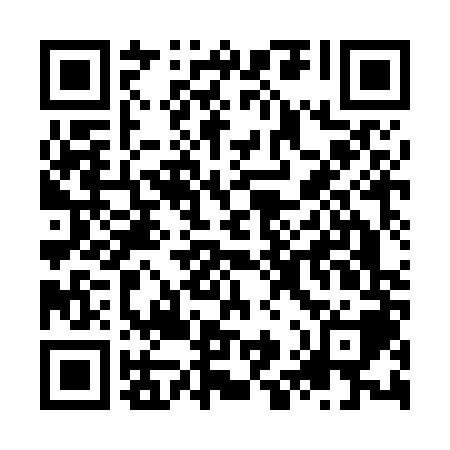 Ramadan times for Bais, PhilippinesMon 11 Mar 2024 - Wed 10 Apr 2024High Latitude Method: NonePrayer Calculation Method: Muslim World LeagueAsar Calculation Method: ShafiPrayer times provided by https://www.salahtimes.comDateDayFajrSuhurSunriseDhuhrAsrIftarMaghribIsha11Mon4:474:475:5711:573:155:585:587:0412Tue4:464:465:5611:573:155:585:587:0413Wed4:464:465:5611:573:145:585:587:0414Thu4:454:455:5511:573:145:585:587:0415Fri4:454:455:5411:563:135:585:587:0416Sat4:444:445:5411:563:125:585:587:0417Sun4:444:445:5311:563:125:585:587:0418Mon4:434:435:5311:563:115:585:587:0419Tue4:434:435:5211:553:115:585:587:0420Wed4:424:425:5211:553:105:585:587:0421Thu4:414:415:5111:553:095:585:587:0422Fri4:414:415:5111:543:095:585:587:0423Sat4:404:405:5011:543:085:585:587:0424Sun4:404:405:4911:543:075:585:587:0425Mon4:394:395:4911:533:075:585:587:0426Tue4:394:395:4811:533:065:585:587:0427Wed4:384:385:4811:533:055:585:587:0428Thu4:374:375:4711:533:045:585:587:0429Fri4:374:375:4711:523:045:585:587:0430Sat4:364:365:4611:523:035:585:587:0431Sun4:354:355:4511:523:025:585:587:041Mon4:354:355:4511:513:015:585:587:042Tue4:344:345:4411:513:015:585:587:043Wed4:344:345:4411:513:005:585:587:044Thu4:334:335:4311:502:595:585:587:045Fri4:324:325:4311:502:585:585:587:046Sat4:324:325:4211:502:575:585:587:047Sun4:314:315:4211:502:565:585:587:048Mon4:314:315:4111:492:565:585:587:049Tue4:304:305:4111:492:555:585:587:0410Wed4:294:295:4011:492:545:585:587:04